Miejscowość, data ……………….WNIOSEK O DOFINANSOWANIE DLA :osoby bezrobotnejopiekunaabsolwenta Centrum Integracji Społecznejabsolwenta Klubu Integracji Społecznej*Właściwe zaznaczyćNa podstawie art. 46 ust. 1 pkt. 2 i ust. 3 ustawy z dnia 20 kwietnia 2004 r. o promocji zatrudnienia i instytucjach rynku pracy – tekst jednolity (t.j. Dz. U. z 2023 r. poz. 735 z późn. zm.) oraz rozporządzenia Ministra Rodziny, Pracy i Polityki Społecznej z dnia 14 lipca 2017 r. w sprawie dokonywania z Funduszu Pracy refundacji kosztów wyposażenia lub doposażenia stanowiska pracy oraz przyznawania środków na podjęcie działalności gospodarczej (t.j. Dz. U. z 2022 r. poz. 243 z późn.zm.) oraz Regulaminu przyznawania środków na podjęcie działalności gospodarczej stanowiącego Załącznik nr 1 do Zarządzenia Dyrektora PUP w Świdniku nr 5/2024 z dnia 11.03.2024  r.UWAGA:NINIEJSZY WNIOSEK WINIEN BYĆ SPORZĄDZONY CZYTELNIE (ZALECANA FORMA WYDRUKU KOMPUTEROWEGO).I Dane personalne:II. Symbol i przedmiot planowanej działalności gospodarczej:Po upływie 12 miesięcy wymaganego okresu prowadzenia działalności gospodarczej 
w ramach przyznanego dofinansowania zobowiązuję się do dalszego prowadzenia w/w 
działalności przez okres co najmniej  ……………………….miesiąc/y Prawdziwość powyższych danych potwierdzam własnoręcznym podpisem.………………………………./Data i podpis Wnioskodawcy/

III. Kalkulacja kosztów związanych z podjęciem działalności gospodarczej (środki własne i środki otrzymane z PUP). Kalkulacja kosztów związanych z podjęciem działalności gospodarczej oraz źródła ich        finansowania ..….……………………….…………/Czytelny podpis Wnioskodawcy/IV. Szczegółowa specyfikacja kwoty wnioskowanego dofinansowania z PUP.Szczegółową specyfikacją wydatków do poniesienia w ramach dofinansowania przeznaczonych na zakup towarów i usług, w szczególności na zakup środków trwałych, urządzeń, maszyn, materiałów, towarów, usług i materiałów reklamowych, pokrycie kosztów pomocy prawnej, konsultacji i doradztwa związanych z podjęciem działalności gospodarczej.                                          ……………………………………….                                                                                             /Czytelny podpis Wnioskodawcy/V. Ocena ryzyka funkcjonowania działalności w okresie  12 miesięcy (Analiza SWOT):-mocne strony planowanej działalności (czynniki, które stanowią przewagę nad konkurencją) ……………………………………………………………………………………………………………………………………………………………………………………………………………………………………………………………………………………………………………………………………………………………………………………………………………………………………………………………………………………………………………………………………………………………………………………………- słabe strony planowanej działalności (elementy utrudniające efektywne działalnie)…………………………………………………………………………………………………………………………………………………………………………………………………………………………………………………………………………………………………………………………………………………………………………………………………………………………………………………………………………………………………………………………………………………………………………………………....-zagrożenia (sytuacje/okoliczności mogące stanowić przeszkody dla funkcjonowania firmy 
w przyszłości, bądź mogące doprowadzić do upadku planowanej działalności gospodarczej wraz
 z propozycją działań zaradczych)……………………………………………………………………………………………………………………………………………………………………………………………………………………………………………………………………………………………………………………………………………………………………………………………………………………………………………………………………………………………………………………………………………………………………………………...........	- szanse (okazje, które mogą się przyczynić do rozwoju firmy)……………………………………………………………………………………………………………………………………………………………………………………………………………………………………………………………………………………………………………………………………………………………………………………………………………………………………………………………………………………………………………………………………………………………………………………………-planowane zyski (czy i w jakim okresie działalność będzie przynosiła zyski)………………………………………………………………………………………………...…………….……………………………………………………………………………………………………………………………………………………………………………………………………………………………………………………………………………………………………………………………………………………………………………………………………………………………………………………………………………VI. Opis planowanej działalności - Rodzaj planowanej działalności (należy opisać szczegółowy zakres planowanej działalności gospodarczej) ……………………………………………………………………………………………………………………………………………………………………………………………………………………………………………………………………………………………………………………………………………………………………………………………………………………………………………………………………………………………………………………………………………………………………………………………………………………………………………………………………………………………………………………………………………………………………………………………………………………………………………………………………………………………………………………………………………………- Dodatkowe uprawnienia zawodowe, licencje, koncesje, pozwolenia, certyfikaty Wnioskodawcy 
w zakresie związanym z profilem  planowanej działalności (Uwaga:  należy uwzględnić posiadaną wiedzę i umiejętności, posiadane kwalifikacje i uprawnienia w zakresie związanym z profilem planowanej działalności):…………………………………………………………………………………………………………………………………………………………………………………………………………………………………………………………………………………………………………………………………………………………………………………………………………………………………………………………………………- Sposób dystrybucji planowanych usług, produkcji lub handlu:  stacjonarnie u klienta przez internet*- Czy będą zatrudnieni pracownicy?taknie*- Lokalizacja (opis lokalu/siedziby - położenie, opis stanu lokalu, niezbędnych remontów).……………………………………………………………………………………………………………………………………………………………………………………………………………………………………………………………………………………………………………………………………………………………………………………………………………………………………………………………………………………………………………………………………………………………………………………………- Pozwolenia niezbędne do uruchomienia planowanego przedsięwzięcia ( np. Sanepid, ppoż. inne –dołączyć ksero dokumentów).-wymagane………………………………………………………………………………………………….-uzyskane……………………………………………………………………………………………………-do uzyskania………………………………………………………………………………………………..VII. Przewidywane efekty ekonomiczne prowadzenia działalności gospodarczej.- Przewidywana konkurencja (należy wskazać i opisać głównych konkurentów, podając ich nazwy)…………………………………………………………………………………………………………….…………………………………………………………………………………………………………………………………………………………………………………………………………………………………………………………………………………………………………………………………………………………- Ocena własnej konkurencyjności (należy opisać szczegółowo w jakim zakresie przewidujemy przewagę nad konkurencją):……………………………………………………………………………………………………………………………………………………………………………………………………………….…..…………………………………………………………………………………………………..- Jakie przewiduje Pan/Pani formy promocji? (należy wskazać i opisać na czym będą polegały główne formy promocji)………………………………………………………………………………………………………………………………………………………………………………………………………………………………………………………………………………………………………………………………………………………OŚWIADCZENIA WNIOSKODAWCY(dotyczy: osób bezrobotnych )Oświadczam, że spełniam warunki określone w Rozporządzeniu MRPiPS z dnia 14 lipca 2017 r. 
w sprawie dokonywania z Funduszu Pracy refundacji kosztów wyposażenia lub doposażenia stanowiska pracy oraz przyznawania środków na podjęcie działalności gospodarczej (t.j. Dz. U. z 2022 r. poz. 243 z późn.zm) do otrzymania dofinansowania na podjęcie działalności gospodarczej tj.:Otrzymałem(am)/Nie otrzymałem(am)* bezzwrotne środki z Funduszu Pracy lub inne bezzwrotne środki publiczne na podjęcie działalności gospodarczej lub rolniczej, założenie lub przystąpienie do spółdzielni socjalnej. Wykorzystam przyznane środki zgodnie z przeznaczeniem.Nie podejmę zatrudnienia w okresie 12 miesięcy od dnia rozpoczęcia prowadzenia działalności gospodarczej.Byłem(am)/Nie byłem(am) karany* w okresie 2 lat przed dniem złożenia wniosku za przestępstwa przeciwko obrotowi gospodarczemu w rozumieniu ustawy z dnia 6 czerwca 1997 roku Kodeks Karny (t.j. Dz.U. z 2024 r. poz.17) lub ustawy z dnia 28 października 2002 r. o odpowiedzialności podmiotów zbiorowych za czyny zabronione pod groźbą kary (t.j. Dz.U. z 2023 r. poz. 659). Jestem świadomy(a) odpowiedzialności karnej za złożenie fałszywego oświadczenia.W okresie 12 miesięcy poprzedzających złożenie wniosku: nie odmówiłem(am) bez uzasadnionej przyczyny, przyjęcia propozycji odpowiedniej pracy lub innej formy pomocy określonej w ustawie z dnia 20 kwietnia 2004r. o promocji zatrudnienia i instytucjach rynku pracy, zwanej dalej „ustawą” oraz udziału w działaniach w ramach Programu Aktywizacja i Integracja, o którym mowa w art.62 a ustawy, z własnej winy nie przerwałem(am) szkolenia, stażu, realizacji indywidualnego planu działania, udziału 
w działaniach w ramach Programu Aktywizacja i Integracja, o którym mowa w art.62 a ustawy wykonywania prac społecznie użytecznych lub innej formy pomocy określonej w ustawie, po skierowaniu podjąłem(am) szkolenie, przygotowanie zawodowe dorosłych, staż prace społecznie użyteczne lub inną formę pomocy określoną w ustawie. Złożyłem(am) / Nie złożyłem(am)* wniosek do innego starosty o przyznanie dofinansowania lub przyznanie jednorazowo środków na założenie lub przystąpienie do spółdzielni socjalnej. Zobowiązuję się do prowadzenia działalności gospodarczej w okresie 12 miesięcy od dnia jej rozpoczęcia oraz niezawieszania jej wykonywania łącznie na okres dłuższy nić 6 miesięcy.Bezrobotny może w okresie obowiązywania stanu zagrożenia epidemicznego albo stanu epidemii, ogłoszonego z powodu COVID-19, oraz w okresie 30 dni po ich odwołaniu podjąć zatrudnienie lub zawiesić wykonywanie działalności gospodarczej na okres dłużysz niż 6 miesięcy.Posiadałem(am) /Nie posiadałem(am)* wpis do ewidencji działalności gospodarczej w okresie 12 miesięcy bezpośrednio poprzedzających dzień złożenia wniosku. Posiadałem(am) wpis do ewidencji działalności gospodarczej w okresie 12 miesięcy bezpośrednio poprzedzających dzień złożenia wniosku - oświadczam, że zakończyłem/ nie zakończyłem* działalność gospodarczą w dniu przypadającym w okresie przed upływem, co najmniej 12 miesięcy bezpośrednio poprzedzających dzień złożenia wniosku, tj. w dniu………………………………..Zakończyłem(łam) / Nie zakończyłem(łam)* prowadzenia działalności gospodarczej w okresie obowiązywania stanu zagrożenia epidemicznego albo stanu epidemii, ogłoszonego z powodu COVID-19, w związku z wystąpieniem tego stanu, w okresie krótszym niż 12 miesięcy bezpośrednio poprzedzających dzień złożenia wniosku o dofinansowanieOświadczam, że symbol i przedmiot planowanej działalności gospodarczej według Polskiej Klasyfikacji Działalności (PKD) na poziomie podklasy jest inny od działalności zakończonej.Korzystałem(am) /Nie korzystałem(am)* z pomocy publicznej otrzymanej w odniesieniu do tych samych kosztów kwalifikujących się do objęcia pomocą na pokrycie, których ma być przeznaczona pomoc de minimis. Wysokość tej pomocy wynosi ……………………… zł i została przeznaczona na ……………...…Orzeczono/Nie orzeczono* względem mnie zakaz/u dostępu  do środków, o których mowa w art. 5 ust. 3  pkt. 1 i 4 ustawy z dnia 27 sierpnia 2009 r. o finansach publicznych (tj. Dz.U. z 2023 r., poz. 1270 z późn. zmian.).Zobowiązuję się do złożenia w dniu podpisania umowy dodatkowego oświadczenia o uzyskanej pomocy publicznej, jeżeli w okresie od dnia złożenia wniosku do dnia podpisania umowy z Powiatowym Urzędem Pracy otrzymam pomoc publiczną. Zobowiązuję się do zwrotu równowartości odliczonego lub zwróconego, zgodnie z ustawą z dnia 11 marca 2004 r. podatku od towarów i usług, podatku naliczonego dotyczącego zakupionych towarów i usług w ramach przyznanego dofinansowania w terminie:określonym w umowie o dofinansowanie, nie dłuższym jednak niż  90 dni od dnia złożenia przez bezrobotnego, absolwenta CIS lub absolwenta KIS deklaracji podatkowej dotyczącej podatku od towarów i usług, w której wykazano kwotę podatku naliczonego z tego tytułu –w przypadku, gdy z deklaracji za dany okres rozliczeniowy wynika kwota podatku podlegająca wpłacie do urzędu skarbowego lub kwota do przeniesienia na następny okres rozliczeniowy.30 dni od dnia dokonania przez urząd skarbowy zwrotu podatku na rzecz bezrobotnego, absolwenta CIS lub absolwenta KIS – w przypadku, gdy z deklaracji podatkowej dotyczącej podatku od towarów i usług, w której wykazano kwotę podatku naliczonego z tego tytułu, za dany okres rozliczeniowy wynika kwota do zwrotu.Zobowiązuję się do bieżącego przekazywania informacji dotyczącej każdej zmiany danych wskazanych 
we wniosku.Zobowiązuje się do stawiennictwa w wyznaczonym dniu celem prezentacji planowanej do podjęcia działalności pod rygorem nieuwzględnienia wniosku.Otrzymałem(am) „Regulamin przyznawania środków na podjęcie działalności gospodarczej” obowiązujący
 w Powiatowym Urzędzie Pracy w Świdniku oraz zapoznałem(am) się z jego treścią i przyjmuję warunki 
w nim określone.Oświadczam, że powyższe informacje są zgodne ze stanem prawnym i faktycznym co poświadczam własnoręcznym podpisem.………………………………….…………….	Data i czytelny podpis Wnioskodawcy/OŚWIADCZENIA WNIOSKODAWCY(dotyczy: absolwentów CIS i KIS)*Oświadczam, że spełniam warunki określone w Rozporządzeniu MRPiPS z dnia 14 lipca 2017 r. w sprawie dokonywania z Funduszu Pracy refundacji kosztów wyposażenia lub doposażenia stanowiska pracy oraz przyznawania środków na podjęcie działalności gospodarczej (t.j. Dz. U. z 2022 r. poz. 243 z późn.zm)  do otrzymania dofinansowania na podjęcie działalności gospodarczej tj.:Otrzymałem(am)/Nie otrzymałem(am)* bezzwrotne środki z Funduszu Pracy lub inne bezzwrotne środki publiczne na podjęcie działalności gospodarczej lub rolniczej, założenie lub przystąpienie do spółdzielni socjalnej. Wykorzystam przyznane środki zgodnie z przeznaczeniem.Nie podejmę zatrudnienia w okresie 12 miesięcy od dnia rozpoczęcia prowadzenia działalności gospodarczej.Byłem(am)/Nie byłem(am) karany* w okresie 2 lat przed dniem złożenia wniosku za przestępstwa przeciwko obrotowi gospodarczemu w rozumieniu ustawy z dnia 6 czerwca 1997 roku Kodeks Karny ((t.j. Dz.U. z 2024 r. poz.17) lub ustawy z dnia 28 października 2002 r. o odpowiedzialności podmiotów zbiorowych za czyny zabronione pod groźbą kary (t.j. Dz.U. z 2023 r. poz. 659)Złożyłem(am) / Nie złożyłem(am)* wniosek do innego starosty o przyznanie dofinansowania lub przyznanie jednorazowo środków na założenie lub przystąpienie do spółdzielni socjalnej. Zobowiązuję się do prowadzenia działalności gospodarczej w okresie 12 miesięcy od dnia jej rozpoczęcia oraz   niezawieszania jej wykonywania łącznie na okres dłuższy nić 6 miesięcy.Absolwent  CIS i KIS może w okresie obowiązywania stanu zagrożenia epidemicznego albo stanu epidemii, ogłoszonego z powodu COVID-19, oraz w okresie 30 dni po ich odwołaniu podjąć zatrudnienie lub zawiesić wykonywanie działalności gospodarczej na okres dłużysz niż 6 miesięcy.Posiadałem(am) /Nie posiadałem(am)* wpis do ewidencji działalności gospodarczej w okresie 12 miesięcy bezpośrednio poprzedzających dzień złożenia wniosku. Posiadałem(am) wpis do ewidencji działalności gospodarczej w okresie 12 miesięcy bezpośrednio poprzedzających dzień złożenia wniosku- oświadczam, że zakończyłem/ nie zakończyłem* działalność gospodarczą w dniu przypadającym w okresie przed upływem, co najmniej 12 miesięcy bezpośrednio poprzedzających dzień złożenia wniosku, tj. w dniu………………………………..Zakończyłem(łam) / Nie zakończyłem(łam)* prowadzenia działalności gospodarczej w okresie obowiązywania stanu zagrożenia epidemicznego albo stanu epidemii, ogłoszonego z powodu COVID-19, w związku z wystąpieniem tego stanu, w okresie krótszym niż 12 miesięcy bezpośrednio poprzedzających dzień złożenia wniosku o dofinansowanieOświadczam, że symbol i przedmiot planowanej działalności gospodarczej według Polskiej Klasyfikacji Działalności (PKD) na poziomie podklasy jest inny od działalności zakończonej.Korzystałem(am) /Nie korzystałem(am)* z pomocy publicznej otrzymanej w odniesieniu do tych samychkosztów kwalifikujących się do objęcia pomocą na pokrycie, których ma być przeznaczona pomoc de minimis. Wysokość tej pomocy wynosi ……………………… zł i została przeznaczona na ……………...…Zobowiązuję się do złożenia w dniu podpisania umowy dodatkowego oświadczenia o uzyskanej pomocy publicznej, jeżeli w okresie od dnia złożenia wniosku do dnia podpisania umowy z Powiatowym Urzędem Pracy otrzymam pomoc publiczną. Orzeczono/Nie orzeczono* względem mnie zakaz/u dostępu  do środków, o których mowa w art. 5 ust. 3  pkt. 1 i 4 ustawy z dnia 27 sierpnia 2009 r. o finansach publicznych (tj. Dz.U. z 2023 r., poz. 1270 z późn. zmian.).Zobowiązuję się do zwrotu równowartości odliczonego lub zwróconego, zgodnie z ustawą z dnia 11 marca 2004 r. podatku od towarów i usług, podatku naliczonego dotyczącego zakupionych towarów i usług w ramach przyznanego dofinansowania w terminie:określonym w umowie o dofinansowanie, nie dłuższym jednak niż 90 dni od dnia złożenia przez bezrobotnego, absolwenta CIS lub absolwenta KIS deklaracji podatkowej dotyczącej podatku od towarów i usług, w której wykazano kwotę podatku naliczonego z tego tytułu –w przypadku, gdy z deklaracji za dany okres rozliczeniowy wynika kwota podatku podlegająca wpłacie do urzędu skarbowego lub kwota do przeniesienia na następny okres rozliczeniowy.30 dni od dnia dokonania przez urząd skarbowy zwrotu podatku na rzecz bezrobotnego, absolwenta CIS lub absolwenta KIS –w przypadku, gdy z deklaracji podatkowej dotyczącej podatku od towarów i usług, w której wykazano kwotę podatku naliczonego z tego tytułu, za dany okres rozliczeniowy wynika kwota do zwrotu.,15.  Zobowiązuję się do bieżącego przekazywania informacji dotyczącej każdej zmiany danych wskazanych we  wniosku.16.  Zobowiązuje się do stawiennictwa w wyznaczonym dniu celem prezentacji planowanej do podjęcia  działalności pod rygorem nieuwzględnienia wniosku.17.  Otrzymałem(am) „Regulamin przyznawania środków na podjęcie działalności gospodarczej” obowiązując w Powiatowym Urzędzie Pracy w Świdniku oraz zapoznałem(am) się z jego treścią i przyjmuję warunki w nim   określone.Oświadczam, że powyższe informacje są zgodne ze stanem prawnym i faktycznym co poświadczam własnoręcznym podpisem.………………………………….………/Data i czytelny podpis Wnioskodawcy/*Niepotrzebne skreślićOŚWIADCZENIA WNIOSKODAWCY(dotyczy: opiekuna zamierzającego podjąć działalność gospodarczą , w tym polegającą na prowadzeniu żłobka lub klubu dziecięcego z miejscami integracyjnymi lub polegającej na świadczeniu usług rehabilitacyjnych dla dzieci  niepełnosprawnych)Oświadczam, że spełniam warunki określone w Rozporządzeniu MRPiPS z dnia 14 lipca 2017 r. w sprawie dokonywania z Funduszu Pracy refundacji kosztów wyposażenia lub doposażenia stanowiska pracy oraz przyznawania środków na podjęcie działalności gospodarczej (t.j. Dz. U. z 2022 r. poz. 243 z późn.zm) do otrzymania dofinansowania na podjęcie działalności gospodarczej tj.:Otrzymałem(am)/Nie otrzymałem(am)* bezzwrotne środki z Funduszu Pracy lub inne bezzwrotne środki publiczne na podjęcie działalności gospodarczej lub rolniczej, założenie lub przystąpienie do spółdzielni socjalnej. Wykorzystam przyznane środki zgodnie z przeznaczeniem.Nie podejmę zatrudnienia w okresie 12 miesięcy od dnia rozpoczęcia prowadzenia działalności gospodarczej.Byłem(am)/Nie byłem(am) karany* w okresie 2 lat przed dniem złożenia wniosku za przestępstwa przeciwko obrotowigospodarczemu w rozumieniu ustawy z dnia 6 czerwca 1997 roku Kodeks Karny (t.j. Dz.U. z 2024 r. poz.17)  lub ustawy z dnia 28 października 2002 r. o odpowiedzialności podmiotów zbiorowych za czyny zabronione pod groźbą kary t.j. Dz.U. z 2023 r. poz. 659) Jestem świadomy(a) odpowiedzialności karnej za złożenie fałszywego oświadczenia.W okresie 12 miesięcy poprzedzających złożenie wniosku: z własnej winy nie przerwałem(am) szkolenia, stażu, pracy interwencyjnej, studiów podyplomowych, przygotowania zawodowego dorosłych. Złożyłem(am) / Nie złożyłem(am)* wniosek do innego starosty o przyznanie dofinansowania lub przyznanie jednorazowo środków na założenie lub przystąpienie do spółdzielni socjalnej. Zobowiązuję się do prowadzenia działalności gospodarczej w okresie 12 miesięcy; od dnia jej rozpoczęcia oraz niezawieszania jej wykonywania łącznie na okres dłuższy niż 6 miesięcy. Opiekun może w okresie obowiązywania stanu zagrożenia epidemicznego albo stanu epidemii, ogłoszonego z powodu COVID-19, oraz w okresie 30 dni po ich odwołaniu podjąć zatrudnienie lub zawiesić wykonywanie działalności gospodarczej na okres dłużysz niż 6 miesięcy.Korzystałem(am) /Nie korzystałem(am)* z pomocy publicznej otrzymanej w odniesieniu do tych samych kosztów kwalifikujących się do objęcia pomocą na pokrycie, których ma być przeznaczona pomoc de minimis. Wysokość tej pomocy wynosi ……………………… zł i została przeznaczona na ……………...…Zobowiązuję się do złożenia w dniu podpisania umowy dodatkowego oświadczenia o uzyskanej pomocy publicznej, jeżeli w okresie od dnia złożenia wniosku do dnia podpisania umowy z Powiatowym Urzędem Pracy otrzymam pomoc publiczną. Orzeczono/Nie orzeczono względem mnie zakaz/u dostępu do środków, o których mowa w art. 5 ust. 3  pkt. 1 i 4 ustawy z dnia 27 sierpnia 2009 r. o finansach publicznych (tj. Dz.U. z 2023 r., poz. 1270 z późn. zmian.).Zobowiązuję się do zwrotu równowartości odliczonego lub zwróconego, zgodnie z ustawą z dnia 11 marca 2004 r. podatku od towarów i usług, podatku naliczonego dotyczącego zakupionych towarów i usług w ramach przyznanego dofinansowania w terminie:a) określonym w umowie o dofinansowanie, nie dłuższym jednak niż 90 dni od dnia złożenia przez bezrobotnego, absolwenta CIS lub absolwenta KIS deklaracji podatkowej dotyczącej podatku od towarów i usług, w której wykazano kwotę podatku naliczonego z tego tytułu –w przypadku, gdy z deklaracji za dany okres rozliczeniowy wynika kwota podatku podlegająca wpłacie do urzędu skarbowego lub kwota do przeniesienia na następny okres rozliczeniowy.b) 30 dni od dnia dokonania przez urząd skarbowy zwrotu podatku na rzecz bezrobotnego, absolwenta CIS lub absolwenta KIS –w przypadku, gdy z deklaracji podatkowej dotyczącej podatku od towarów i usług, w której wykazano kwotę podatku naliczonego z tego tytułu, za dany okres rozliczeniowy wynika kwota do zwrotu.Zobowiązuję się do bieżącego przekazywania informacji dotyczącej każdej zmiany danych wskazanych we wniosku.Zobowiązuje się do stawiennictwa w wyznaczonym dniu celem prezentacji planowanej do podjęcia działalności pod rygorem nieuwzględnienia wniosku.Otrzymałem(am) „Regulamin przyznawania środków na podjęcie działalności gospodarczej” obowiązujący w Powiatowym Urzędzie Pracy w Świdniku oraz zapoznałem(am) się z jego treścią i przyjmuję warunki w nim określone.Oświadczam, że powyższe informacje są zgodne ze stanem prawnym i faktycznym co poświadczam własnoręcznym podpisem.………………………………….………/Data i czytelny podpis Wnioskodawcy/*Niepotrzebne skreślićZostałem/am poinformowany/na, że:Złożenie wniosku nie zwalnia z obowiązku stawiania się na wyznaczone wizyty w Powiatowym Urzędzie Pracy w Świdniku we wskazanych terminach.W przypadku zakwalifikowania niniejszego wniosku na komisję zobowiązuję się do stawiennictwa 
w wyznaczony dniu celem prezentacji planowanej do rozpoczęcia działalności pod rygorem nieuwzględnienia wniosku. Dostarczenie przeze mnie dokumentów niezbędnych do podpisania umowy o dofinansowanie oraz podpisanie w/w umowy powinno nastąpić maksymalnie w terminie jednego miesiąca od dnia pozytywnego rozpatrzenia wniosku.Nie dostarczenie dokumentów i nie podpisywanie stosownej umowy w /w terminie traktowane będzie, jako moja rezygnacja z przyznanego dofinansowania. Podpisanie w/w umowy oraz wypłata środków musi nastąpić maksymalnie do końca roku kalendarzowego, w którym złożyłem(am) wniosek.	……………………………………….	/Czytelny podpis Wnioskodawcy/ Oświadczenie Wnioskodawcy o otrzymanej pomocy publicznej i pomocy de minimisJa, niżej podpisana/y ................................... PESEL……………………… oświadczam, że poniższe informacje są zgodne ze stanem faktycznym i prawnym,  oraz, że w ciągu bieżącego roku oraz 
2 poprzedzających go lat, otrzymałem(am) / nie otrzymałem(am) * środków stanowiących pomoc publiczną de minimis.W przypadku otrzymania pomocy publicznej de minimis należy wypełnić poniższe zestawienie oraz dołączyć kopię zaświadczeń o otrzymanej pomocy.Otrzymałem(am) / nie otrzymałem(am) * inną pomoc publiczną w odniesieniu do tych samych kosztów kwalifikujących się do objęcia pomocą, na pokrycie, których ma być przeznaczona pomoc de minimis.Oświadczam, że ciąży/nie ciąży* na mnie obowiązek zwrotu kwoty stanowiącej równowartość udzielonej pomocy publicznej, co, do której Komisja Europejska wydała decyzję o obowiązku zwrotu pomocy. ……………….……	……………………………………/Miejscowość, dnia/	 /Czytelny podpis Wnioskodawcy/* Niepotrzebne skreślićZAŁĄCZNIKI DO WNIOSKU NIEZBĘDNE W CELU PRZYZNANIA BEZROBOTNEMU, ABSOLWENTOWI CIS, ABSOLWENTOWI KIS DOFINANSOWANIA:W zależności od wskazanej formy zabezpieczenia zwrotu dofinansowania:w przypadku weksla z poręczeniem wekslowym (aval) do wniosku należy dostarczyć:oświadczenie poręczyciela (załącznik  nr 1 lub 1a)w przypadku blokady środków zgromadzonych na rachunku bankowym do wniosku należy dostarczyć:oświadczenie Wnioskodawcy (załącznik nr 3)w przypadku aktu notarialnego o dobrowolnym poddaniu się egzekucji do wniosku należy dostarczyć:wypełnione oświadczenie o sytuacji finansowej Wnioskodawcy w dniu złożenia wniosku  (załącznik nr 2).2.    Załącznik nr 4 tj. dane do podpisania umowyDokumenty potwierdzające cenę szacunkową planowanych zakupów (m.in. wydruki ze stron, ceny z katalogów, oferty handlowe itp.)Formularz informacji przedstawionych przy ubieganiu się o pomoc de minimis: w przypadku ubiegania się o pomoc de minimis, gdy otrzymano pomoc publiczną należy dołączyć wypełniony „Formularz informacji przedstawionych przy ubieganiu się o pomoc de minimis” w przypadku ubiegania się o pomoc de minimis, gdy nie otrzymano pomocy publicznej należy wypełnić „Formularz informacji przedstawionych przy ubieganiu się o pomoc de minimis”  część A, C, D i E, dane ujęte w pkt 5-9 części A i części D powinny dotyczyć planowanej działalności, 
w odniesieniu, do której bezrobotny chce otrzymać pomoc de minimis, Uwaga!Złożony wniosek wraz z dokumentacją nie podlega zwrotowi. Złożenie wniosku nie gwarantuje otrzymania dofinansowania. Od negatywnego rozpatrzenia złożonego wniosku nie przysługuje odwołanieZałącznik nr 1OŚWIADCZENIE PORĘCZYCIELAJa niżej podpisany (a)		………………………………………………………………….imię  nazwiskoPESEL:				………………………………………………	Seria i nr dokumentu tożsamości    ………………………………………………Adres zamieszkania:		………………………………………………Adres do korespondencji	              ………………………………………………Numer telefonu kontaktowego        ………………………………………………Oświadczam , że :Osiągam dochody z tytułu : umowy o pracę / wykonywania stosunku służbowego na czas nieokreślony emerytury/renty przyznanej na stałe renty terminowej do…………………………………………………….Przeciętne dochody (średnio z 3 miesięcy) wynoszą:   z tytułu zatrudnienia………………….. wysokości (brutto)……………………………..(słownie) emeryt/renty……………………………wysokości (brutto)……………………………..(słownie)3. Dochody nie są obciążone zajęciami egzekucyjnymi/ są obciążone * z tytułu:…………………………………… w wysokości……………………………………….miesięcznie4. Jestem zatrudniony w  ……………………………………………………………………………………………………………………………………………………………………………………………………………………
                                                                              (nazwa, adres miejsca zakładu pracy)5. Zakład pracy : nie znajduje się / znajduje się* w likwidacji upadłości6. Posiadam/ nie posiadam* zobowiązania finansowe (jeśli tak proszę wypełnić poniżej)Moje aktualne miesięczne zobowiązania finansowe wynoszą (np. kredyty, zaciągnięte kredyty, raty itd.)…………………………………………………………………………………………………………………………………………………………………………………………………………………7. Oświadczam, że stan cywilny to: panna/kawaler zamężna/żonatywspólność majątkowarozdzielność majątkowa              rozwiedziony/rozwiedziona               wdowa/wdowiecNie zawarłem(am) /Zawarłem(am)* i poręczyłem(am) /nie poręczyłem(am)* z tutejszym Urzędem umów cywilnoprawnych (umowa o przyznanie bezrobotnemu środków na podjęcie działalności gospodarczej lub o refundację kosztów wyposażenia lub doposażenia stanowiska pracy dla skierowanego bezrobotnego), które nie zostały zakończoneJestem/nie jestem poręczycielem* zobowiązań z Funduszu Pracy, PFRON lub z innych instytucji z udziałem środków publicznych, w tym środków z Unii Europejskiej względem, których prowadzona jest egzekucja sądowa, administracyjna. Kwota zobowiązań:…………………..Oświadczam, że posiadam pełną zdolność do czynności prawnych oraz posiadam stałe zameldowanie na terenie Rzeczpospolitej Polskiej.Oświadczam, że powyższe dane są zgodne ze stanem faktycznym i prawnym oraz zobowiązuję się do złożenia dodatkowego oświadczenia w przypadku, gdy pomiędzy datą złożenia wniosku, a podpisaniem umowy sytuacja finansowa ulegnie zmianie.	                                                   ……...………………………………………… 									/Data i czytelny podpis poręczyciela/OŚWIADCZENIE WSPÓŁMAŁŻONKA PORĘCZYCIELAOświadczam, że wyrażam zgodę na udzielenie przez mojego męża/ moją żonę poręczenia za zobowiązanie………………………………………………………………………………………………………………… (Imię i nazwisko Wnioskodawcy)w przypadku pozytywnego  rozpatrzenia wniosku.		……...…………………………………………
                          /Data i czytelny podpis współmałżonka poręczyciela /Załącznik nr 1aOŚWIADCZENIE PORĘCZYCIELA
 PROWADZĄCEGO DZIAŁALNOŚĆ GOSPODARCZĄ O UZYSKANYCH DOCHODACHJa niżej podpisany (a)		………………………………………………………………….imię  nazwiskoPESEL:		                    ………………………………………………	Seria i nr dokumentu tożsamości ………………………………………………Adres zamieszkania:                  ………………………………………………Adres do korespondencji	    ………………………………………………Numer telefonu kontaktowego   ………………………………………………Oświadczam, że :prowadzę działalność gospodarczą od dnia………………………………………………………………..pod nazwą …………………………………………………………………………………………………z siedzibą ………………………………………………………………………………………………….NIP:………………………………………………………………………………………………………..REGON……………………………………………………………………………………………………dochód z tytułu prowadzenia działalności gospodarczej będący średnią z ostatnich 3 miesięcywynosi…………………………………………………………………………………………..PLN(słownie………………………………………………………………………………………….PLN)rozliczam się /nie rozliczam * z podatku dochodowego w formie karty podatkowejrozliczam się /nie rozliczam * z podatku dochodowego w formie ryczałtu od przychodów ewidencjonowanychprowadzona przeze mnie działalność gospodarcza znajduje się/ nie znajduje* się w likwidacji/lub upadłości*posiadam/ nie posiadam zobowiązania finansowe * (jeśli tak proszę wypełnić poniżej)Moje aktualne miesięczne zobowiązania finansowe wynoszą (np. kredyty, zaciągnięte pożyczki, raty itd.):……………………………………………………………………………………………………………………………………………………………………………………………………………………Na dzień złożenia niniejszego dokumentu nie zalegam/zalegam z płatnościami wobec ZUS i Urzędu Skarbowego Oświadczam, że stan cywilny to: panna/kawaler zamężna/żonatywspólność majątkowarozdzielność majątkowa              rozwiedziony/rozwiedziona               wdowa/wdowiecNie zawarłem(am) /Zawarłem(am)* i poręczyłem(am) /nie poręczyłem(am)* z tutejszym Urzędem umów cywilnoprawnych (umowa o przyznanie bezrobotnemu środków na podjęcie działalności gospodarczej lub o refundację kosztów wyposażenia lub doposażenia stanowiska pracy dla skierowanego bezrobotnego), które nie zostały zakończone.Jestem/nie jestem poręczycielem* zobowiązań z Funduszu Pracy, PFRON lub z innych instytucji z udziałem środków publicznych, w tym środków z Unii Europejskiej względem, których prowadzona jest egzekucja sądowa, administracyjna. Kwota zobowiązań:…………………..Oświadczam, że posiadam pełną zdolność do czynności prawnych oraz posiadam stałe zameldowanie na terenie Rzeczpospolitej Polskiej.Oświadczam, że powyższe dane są zgodne ze stanem faktycznym i prawnym oraz zobowiązuję się do złożenia dodatkowego oświadczenia w przypadku, gdy pomiędzy datą złożenia wniosku, a podpisaniem umowy sytuacja finansowa ulegnie zmianie ……………………………………				……………………………………        /pieczęć firmowa/						/Data i czytelny podpis poręczyciela/OŚWIADCZENIE WSPÓŁMAŁŻONKA PORĘCZYCIELAOświadczam, że wyrażam zgodę na udzielenie przez mojego męża/ moją żonę poręczenia za zobowiązanie………………………………………………………………………………………………………………………………………(Imię i nazwisko Wnioskodawcy)w przypadku pozytywnego  rozpatrzenia wniosku 		……...…………………………………………     /Data i czytelny podpis współmałżonka poręczyciela /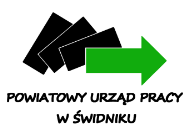 Informacja dotycząca przetwarzania danych osobowychdla współmałżonków WnioskodawcówW związku z realizacją wymogów Rozporządzenia Parlamentu Europejskiego i Rady (UE) 2016/679  z dnia 27 kwietnia 2016 r. w sprawie ochrony osób fizycznych w związku z przetwarzaniem danych osobowych i w sprawie swobodnego przepływu takich danych oraz uchylenia dyrektywy 95/46/WE (ogólne rozporządzenie o ochronie danych) dalej: RODO, Powiatowy Urząd Pracy w Świdniku informuje o zasadach przetwarzania Pani/Pana danych osobowych oraz o przysługujących Pani/Panu prawach z tym związanych:  Tożsamość Administratora  Administratorem Pani/Pana danych osobowych jest Powiatowy Urząd Pracy w Świdniku, reprezentowany przez Dyrektora Powiatowego Urzędu Pracy w Świdniku.  Dane kontaktowe Administratora Z Administratorem może Pani/Pan skontaktować się za pomocą elektronicznej skrzynki podawczej (ESP) 
PUP w Świdniku, na Elektronicznej Platformie Usług Administracji Publicznej (ePUAP), pod adresem: /PUP_Swidnik/SkrytkaESP lub listownie pisząc na adres siedziby: Aleja Lotników Polskich 1, 21-045 Świdnik.Cel i podstawy przetwarzania danych osobowych Pani/Pana dane osobowe będą przetwarzane zgodnie z art. 6 ust. 1 lit. c) RODO w celu realizacji zadań Administratora m. in. takich jak: przyznanie wsparcia  Wnioskodawcy, dochodzenie roszczeń z tytułu nienależnie przyznanych środków, w szczególności na podstawie ustawy z dnia 20 kwietnia 2004 r. o promocji zatrudnienia i instytucjach rynku pracy, aktów wykonawczych wydanych na jej podstawie oraz innych aktów prawnych nakładających obowiązek prawny na Administratora.Źródła danych osobowychDane osobowe są pozyskiwane od Pani/Pana współmałżonka (Wnioskodawcy) w postaci załącznika do dokumentów składanych przez Wnioskodawcę.Obowiązek podania danych osobowych Podanie danych osobowych jest wymogiem ustawowym w przypadku ubiegania się przez Pani/Pana współmałżonka (Wnioskodawcę) o wsparcie oraz posiadania wspólności majątkowej.Odbiorcy danych osobowych/kategorie odbiorców Odbiorcami Pani/Pana danych osobowych mogą być podmioty upoważnione do ich otrzymania na podstawie przepisów prawa lub podmioty, które przetwarzają dane osobowe w imieniu Administratora na podstawie zawartej umowy powierzenia przetwarzania danych osobowych (tzw. Podmioty przetwarzające).  Kategorie odbiorców: dostawcy usług IT, archiwa depozytowe, banki, instytucje szkoleniowe, operatorzy pocztowi, podmioty zapewniające obsługę prawną urzędu.  Okres przechowywania danych osobowych Pani/Pana dane osobowe będą przechowywane przez okres niezbędny do realizacji celu, dla którego zostały zebrane 
w tym również realizacji obowiązku archiwizacyjnego Administratora wynikającego z przepisów prawa.  Zautomatyzowane podejmowanie decyzji, w tym profilowanie Pani/Pana dane osobowe nie będą podlegać zautomatyzowanemu podejmowaniu decyzji, w tym profilowaniu.Uprawnienia przysługujące Pani/Panu, w związku z przetwarzaniem Pani/Pana danych osobowych: prawo dostępu do swoich danych osobowych, w tym prawo do uzyskania kopii tych danych, prawo żądania niezwłocznego sprostowania (poprawienia) Pani/Pana danych osobowych, jeżeli są nieprawidłowe lub żądania uzupełnienia niekompletnych danych osobowych,prawo żądania usunięcia, ograniczenia przetwarzania lub prawo do wniesienia sprzeciwu wobec przetwarzania, jeżeli przetwarzanie danych nie następuje w celu wywiązania się z obowiązku wynikającego z przepisu prawa,prawo wniesienia skargi, do Prezesa Urzędu Ochrony Danych Osobowych, w przypadku naruszenia Pani/Pana praw,na zasadach określonych przepisami prawa. Kontakt z Inspektorem Ochrony Danych Pytania dotyczące przetwarzania Pani/Pana danych osobowych przez Powiatowy Urząd Pracy w Świdniku,  w tym realizacji Pani/Pana praw, można kierować do Inspektora Ochrony Danych PUP w Świdniku za pomocą poczty elektronicznej na adres: iod@swidnik.praca.gov.pl lub listownie pisząc na adres: Inspektor Ochrony Danych, Aleja Lotników Polskich 1, 21-045 Świdnik. Zostałem/łam poinformowany o zasadach przetwarzania moich danych osobowych                                                                                                         		……………………………………….…	data i podpisInformacja dotycząca przetwarzania danych osobowychdla poręczycieli oraz ich współmałżonkówW związku z realizacją wymogów Rozporządzenia Parlamentu Europejskiego i Rady (UE) 2016/679  z dnia 27 kwietnia 2016 r. w sprawie ochrony osób fizycznych w związku z przetwarzaniem danych osobowych i w sprawie swobodnego przepływu takich danych oraz uchylenia dyrektywy 95/46/WE (ogólne rozporządzenie o ochronie danych) dalej: RODO, Powiatowy Urząd Pracy w Świdniku informuje o zasadach przetwarzania Pani/Pana danych osobowych oraz o przysługujących Pani/Panu prawach z tym związanych:  Tożsamość Administratora  Administratorem Pani/Pana danych osobowych jest Powiatowy Urząd Pracy w Świdniku, reprezentowany przez Dyrektora Powiatowego Urzędu Pracy w Świdniku.  Dane kontaktowe Administratora Z Administratorem może Pani/Pan skontaktować się za pomocą elektronicznej skrzynki podawczej (ESP) 
PUP w Świdniku, na Elektronicznej Platformie Usług Administracji Publicznej (ePUAP), pod adresem: /PUP_Swidnik/SkrytkaESP lub listownie pisząc na adres siedziby: Aleja Lotników Polskich 1, 21-045 Świdnik.Cel i podstawy przetwarzania danych osobowych Pani/Pana dane osobowe będą przetwarzane zgodnie z art. 6 ust. 1 lit. c) RODO w celu realizacji zadań Administratora m. in. takich jak: zabezpieczenie przyznanych środków w ramach wsparcia  udzielonego Wnioskodawcy, prowadzenie postępowań kontrolnych oraz dochodzenie roszczeń z tytułu nienależnie przyznanych środków w ramach umowy, w szczególności na podstawie ustawy z dnia 20 kwietnia 2004 r. o promocji zatrudnienia i instytucjach rynku pracy, aktów wykonawczych wydanych na jej podstawie oraz innych aktów prawnych nakładających obowiązek prawny na Administratora.Źródła danych osobowychDane osobowe są pozyskiwane od Pani/Pana w postaci oświadczenia, stanowiącego załącznik do dokumentów składanych przez Wnioskodawcę.Obowiązek podania danych osobowych Podanie Pani/Pana danych osobowych jest wymogiem ustawowym w przypadku poręczenia zwrotu refundacji lub dofinansowania.Odbiorcy danych osobowych/kategorie odbiorców Odbiorcami Pani/Pana danych osobowych mogą być podmioty upoważnione do ich otrzymania na podstawie przepisów prawa lub podmioty, które przetwarzają dane osobowe w imieniu Administratora na podstawie zawartej umowy powierzenia przetwarzania danych osobowych (tzw. Podmioty przetwarzające).  Kategorie odbiorców: dostawcy usług IT, archiwa depozytowe, banki, instytucje szkoleniowe, operatorzy pocztowi, podmioty zapewniające obsługę prawną urzędu.  Okres przechowywania danych osobowych Pani/Pana dane osobowe będą przechowywane przez okres niezbędny do realizacji celu, dla którego zostały zebrane 
w tym również realizacji obowiązku archiwizacyjnego Administratora wynikającego z przepisów prawa.  Zautomatyzowane podejmowanie decyzji, w tym profilowanie Pani/Pana dane osobowe nie będą podlegać zautomatyzowanemu podejmowaniu decyzji, w tym profilowaniu.Uprawnienia przysługujące Pani/Panu, w związku z przetwarzaniem Pani/Pana danych osobowych: prawo dostępu do swoich danych osobowych, w tym prawo do uzyskania kopii tych danych, prawo żądania niezwłocznego sprostowania (poprawienia) Pani/Pana danych osobowych, jeżeli są nieprawidłowe lub żądania uzupełnienia niekompletnych danych osobowych,prawo żądania usunięcia, ograniczenia przetwarzania lub prawo do wniesienia sprzeciwu wobec przetwarzania, jeżeli przetwarzanie danych nie następuje w celu wywiązania się z obowiązku wynikającego z przepisu prawa,prawo wniesienia skargi, do Prezesa Urzędu Ochrony Danych Osobowych, w przypadku naruszenia Pani/Pana praw,na zasadach określonych przepisami prawa. Kontakt z Inspektorem Ochrony Danych Pytania dotyczące przetwarzania Pani/Pana danych osobowych przez Powiatowy Urząd Pracy w Świdniku,  w tym realizacji Pani/Pana praw, można kierować do Inspektora Ochrony Danych PUP w Świdniku za pomocą poczty elektronicznej na adres: iod@swidnik.praca.gov.pl lub listownie pisząc na adres: Inspektor Ochrony Danych, Aleja Lotników Polskich 1, 21-045 Świdnik. Zostałem/łam poinformowany o zasadach przetwarzania moich danych osobowych	……………………………………….…	data i podpisyZałącznik nr 2OŚWIADCZENIE O SYTUACJI MAJĄTKOWEJ WNIOSKODAWCYdla osoby fizycznej(niniejsze oświadczenie należy wypełnić w przypadku wyboru formy zabezpieczenia w postaci aktu notarialnego o poddaniu się egzekucji)Ja niżej podpisany …………………………………. legitymujący się dowodem osobistym seria ……… nr…………………..PESEL…………………zamieszkały……………………………………………… ..……………………………………… oświadczam, że posiadam następujące składniki majątkowe stanowiące własność lub współwłasność moją lub współmałżonka:Budynki, lokale, obiekty – dla których to nieruchomości są prowadzone Księgi Wieczyste nr: ……………………………………………………………………………………………….Powierzchnia …………….m2, Wartość rynkowa ……………………………………………...Adres:……………………………………………………………………………….....................Tytuł prawny (własność, współwłasność, wielkość udziału)…………………………………… .…………………..……………………………………………………………………………....Obciążenia – hipoteki, zastawy, przewłaszczenia, ograniczenia, itp…………………………… ……………………………………………..……………..……………….…………………….…………………………….……………………………………………………………………..Grunty, działki, place – Księgi Wieczyste nr:………………………………………………….…………………………………………………………………………………………………...Powierzchnia……………..m2, wartość rynkowa ………………………………………………Adres……………………………………………………………………………………………..Tytuł prawny (własność, współwłasność, wielkość udziału)…………………………………… …………………..……………………………………………………………………………….Obciążenia i ograniczenia………………………………………………………………………. .………………………………………………………………………………………………….Maszyny, urządzenia (o wartości powyżej 10 000 zł):Rodzaj:…………………………………………………………………………………………...Wartość rynkowa………………………………………………………………………………...Środki transportu:Rodzaj:…………………………………………………………………………………………...Wartość rynkowa………………………………………………………………………………...Zadłużenie w bankach, instytucjach finansowych (w tym z tytułu leasingu) i u innych pożyczkodawców (z podaniem kwoty zadłużenia)………………………………………………………………………………………………………………………………………………...…………………………………………………………………………………………………...………..………………………………………………………………………………………….Oświadczam, że powyższe dane są zgodne ze stanem faktycznym i prawnym oraz zobowiązuję się do złożenia dodatkowego oświadczenia w przypadku, gdy pomiędzy datą złożenia wniosku, a podpisaniem umowy sytuacja finansowa ulegnie zmianie.………………………………………	………………………………            miejscowość i data	czytelny podpisOŚWIADCZENIE WSPÓŁMAŁŻONKA Potwierdzam, że powyższe dane są zgodne ze stanem faktycznym i prawnym.………………………………………	………………………………            miejscowość i data                                                                             czytelny podpis WspółmałżonkaZałącznik nr 3OŚWIADCZENIE  WŁAŚCICIELA RACHUNKUBANKOWEGO(wypełnić w przypadku wyboru formy zabezpieczenia w postaci blokady środków na koncie bankowym)Ja niżej podpisany:………………………………………………………………………….……………………………………(imię i nazwisko Wnioskodawcy)zamieszkały/a:.……………………………………………………………………………………………………..……..(adres Wnioskodawcy)nPESEL .............................................................., oświadczam, że jestem posiadaczem konta bankowego numer ………………………….…………………
w Banku …………………………….……..na którym są zgromadzone środki pieniężne w kwocie co najmniej 130% wnioskowanej kwoty tj. ……………………… zł.W przypadku pozytywnego rozpatrzenia wniosku środki zgromadzone na w/w rachunku bankowym będą stanowiły zabezpieczenie prawidłowego wykonania umowy o przyznanie jednorazowo środków na podjęcie działalności gospodarczej.									……………………………….czytelny podpis WnioskodawcyOświadczam, że nie posiadam żadnych zobowiązań objętych tytułami egzekucyjnymi oraz nie toczą się w stosunku do mnie żadne postępowania sądowe lub administracyjne dotyczące niespłaconych zobowiązań pieniężnych, jak również nie są prowadzone przeciwko mnie żadne postępowania z tytułu egzekucji sądowej i administracyjnej.		……………………………….                                                                                                                               czytelny podpis WnioskodawcyOświadczam, że powyższe dane są zgodne ze stanem faktycznym i prawnym oraz zobowiązuję się do złożenia dodatkowego oświadczenia w przypadku, gdy pomiędzy datą złożenia wniosku, a podpisaniem umowy sytuacja  ulegnie zmianie.							        		……………………………….                                                                                                                               czytelny podpis WnioskodawcyWyrażam zgodę, by środki zgromadzone na w/w rachunku bankowym stanowiły zabezpieczenie wykonania umowy o przyznanie jednorazowo środków na podjęcie działalności gospodarczej w przypadku pozytywnego rozpatrzenia wniosku.	……………………………………czytelny podpiswspółmałżonka WnioskodawcyZałącznik nr 4DANE WNIOSKODAWCY I PORĘCZYCIELA NIEZBĘDNE DO PODPISANIA UMOWYDane Wnioskodawcy wymagane do podpisania umowyImię i nazwisko 		………………………………………….…………….……………………Pesel, seria i numer dowodu………………………………………………….…..……………………Adres o korespondencji	……………………………………………………………….…………….Adres  zamieszkania	………….…………………………………………………….……………Numer telefonu kontaktowego	……………………………………………………………………Dane małżonka Wnioskodawcy wymagane do podpisania umowyImię i nazwisko 	…………….………………………………………..…….………………………….Pesel, seria i numer dowodu.………………………..……………………………….…………………Adres do korespondencji ………………………………………………………………………………..Adres zamieszkania………………………………………………………………………………………Numer telefonu kontaktowego	……………………………………………………………………..Dane poręczyciela wymagane do podpisania umowyImię i nazwisko 	………………………………………………….………………………………….…Pesel, seria i numer dowodu  ……………………………………………………………….………..….Adres do korespondencji	……………………………………………………………….…………...….Adres  zamieszkania	……………………………………………………………...…………….….Numer telefonu kontaktowego	………………………………………………………………………Dane małżonka poręczyciela wymagane do podpisania umowyImię i nazwisko 	………………………………………………….………………………………….…2     Pesel, seria i numer dowodu  ……………………………………………………………….………..….Adres do korespondencji	……………………………………………………………….…………...….Adres  zamieszkania	……………………………………………………………...…………….….Numer telefonu kontaktowego ………………………………………………………………………….Adnotacje POWIATOWEGO URZĘDU PRACY:Wpisano do rejestru wniosków pod nr:DRP - RIP  -  501 -              /2024              DANE WNIOSKODAWCYImię i nazwiskoAdres miejsca zamieszkaniaAdres do korespondencjiE-mailNumer telefonuImiona rodzicówData i miejsce urodzeniaPESELNIPSeria i numer dowodu osobistego lub dokumentu tożsamościNumer konta osobistego3Stan cywilnyRozdzielność majątkowaTAK/ NIE/ NIE DOTYCZYWykształcenie, doświadczenie zawodowe (zawód wyuczony, zawód wykonywany), umiejętności
i kwalifikacje odbyte szkoleniaCzy wcześniej prowadził(-a) Pan(-i) działalność gospodarczą i/lub był(a) członkiem spółdzielni socjalnej?   (Jeżeli tak, to, jaką, kiedy przyczyny rezygnacji ) Czy Współmałżonek prowadzi działalność gospodarczą? Jeśli TAK, proszę podać numer NIP.Numer i nazwa wg PKD, - należy wskazać JEDEN symbol i przedmiot planowanej działalności gospodarczej według Polskiej Klasyfikacji Działalności (PKD) na poziomie podklasy- krótki opis planowanej działalnościNumer PKDNazwa wg PKDOpis przedsięwzięciaPrzewidywany termin rozpoczęcia działalnościMiejsce wykonywania działalności stan prawny związany z miejscem wykonywania działalności Własność Współwłasność Najem Dzierżawa Użyczenie Według zleceń Adres………………………………………………………………………………..…………………………* Właściwe zaznaczyćCzy pod wskazanym  adresem prowadzona jest działalność gospodarcza? Jeśli tak, podać  NIP, nazwę oraz profil działalności.Adres siedziby firmy Określić stopień zaawansowania działań organizacyjnych i inwestycyjnych podjętych
na rzecz rozpoczęcia działalności Analiza rynku odbiorców, czyli otoczenia, na którym firma zamierza działaćCharakterystyka konkurencji, czyli otoczenia, na którym firma zamierza działaćProponowana forma zabezpieczenia zwrotu środkówBlokada środków na rachunku bankowym Weksel z poręczeniem wekslowymPoręczenieGwarancja bankowaZastaw na prawach i rzeczachAkt notarialny o poddaniu się egzekucji przez dłużnika* Właściwe zaznaczyćL.p.Przedmiot planowanego zakupuIlośćStan przedmiotu (nowy, używany)Forma płatności (przelew /gotówka/ karta płatnicza)Łącznie kwota (wartość brutto)Źródło finansowaniaŹródło finansowaniaL.p.Przedmiot planowanego zakupuIlośćStan przedmiotu (nowy, używany)Forma płatności (przelew /gotówka/ karta płatnicza)Łącznie kwota (wartość brutto)Środki własneŚrodki otrzymane
 z PUP (wartość brutto)123456789101112RAZEMRAZEMRAZEMRAZEML.p.Przedmiot planowanego zakupuPrzewidywana wartość brutto 
w PLN środków otrzymanych 
z PUPSzczegółowe uzasadnienie przedmiotu  zakupu potwierdzone dokumentami określającymi cenę  szacunkową  planowanego zakupu (wymagane jest dołączenie do wniosku wydruków ze stron, xero z katalogów, oferty handlowe, itp.)12345678910SUMASUMAMiesiącRokA. PRZYCHODY	(W ZŁ)  Ze sprzedaży (produktów, usług, towarów)B. KOSZTY (W ZŁ)1.  Koszty zakupionych:1.  Koszty zakupionych:1.  Koszty zakupionych:surowców do potrzeb produkcjimateriałów i części zamiennych dlausługtowarów do handluopakowań jednostkowychWynagrodzenie pracowników (jeśli wnioskodawca zamierza zatrudnić pracowników)Wynagrodzenie pracowników (jeśli wnioskodawca zamierza zatrudnić pracowników)Wynagrodzenie pracowników (jeśli wnioskodawca zamierza zatrudnić pracowników)liczba osób x płaca bruttoZUS, FP, FGŚPKoszty pozyskania lokalu wg. umowy najmu (lub podatek od nieruchomości w przypadku własnego lokalu)Amortyzacja środków trwałych5.    Opłaty eksploatacyjne (woda, gaz, światło,c. o.)Transport – koszty eksploatacjiwłasnyobcyUbezpieczenie firmyPromocja (reklama, wydatki reprezentacyjne)Usługi obce (koszty napraw, remontów, biurorach., telefon, poczta, mat. biurowe)Razem Koszty BruttoC. ZYSK BRUTTO (A- B)D. KOSZTY INNESkładka	na	ubezpieczenie	społeczne właściciela przedsięwzięciaPodatek dochodowySpłata pożyczek / kredytówSpłata innych zobowiązańE. RAZEM KOSZTY INNEF. ZYSK NETTO (C-E)L.p.Organ udzielający pomocyPodstawa prawnaDzień udzielenia pomocyWartość pomocy w euroNr programu pomocowego decyzji lub umowy123ŁącznieŁącznieŁącznieŁącznie